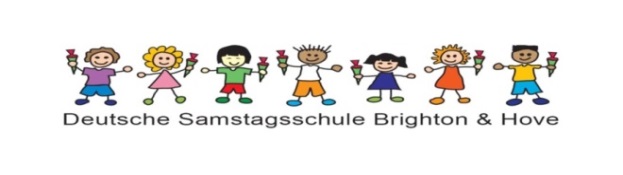 German Saturday School Brighton and HoveEnrolment Form School Year 2016/2017Parent/Carer´s Full Name: 		Address: 		Email:			Phone: 	Please advise of any changes to APPENDIX “A” issued with the first enrolment.How to enrol?Please return this signed enrolment form in person at school on one of the two last Saturdays of the current term and pay by bank transfer orsend this signed enrolment form via email to dssbrightonhove@gmail.com and pay by bank transfer.* Failure to make payments by the indicated dates may put your child´s place in the school at risk *We would like to retain your details and email address in order to keep you up-to-date with news andenrolment information for the school. We will not pass the information to third parties.1st Child´s Full Name2nd Child´s Full Name3rd Child´s Full NameDOB:DOB:DOB:Imortant: If your child has any special educational needs you have to speak in confidence with the            co-chairs of the school in advance, please.Imortant: If your child has any special educational needs you have to speak in confidence with the            co-chairs of the school in advance, please.Imortant: If your child has any special educational needs you have to speak in confidence with the            co-chairs of the school in advance, please.Terms & ConditionsAutumn Term10 SaturdaysAutumn Term10 SaturdaysSpring Term10 SaturdaysSpring Term10 SaturdaysSummer Term8 SaturdaysSummer Term8 SaturdaysTerm Start17th September 201617th September 201614th January 201714th January 201706th May 201706th May 2017Enrolment Deadline25th July 201625th July 20165th December 20165th December 20163rd April 20173rd April 2017*Early Payment on/before Enrolment Deadline*Early PaymentNormal Fee*Early PaymentNormal Fee*Early PaymentNormal FeePreSchool Fees / child£ 60£ 70£ 60£ 70£ 48£ 58School Fees / child£ 120£ 130£ 120£ 130£ 96£ 106The fee is payable in advance for the full term. The fee is non-refundable. These fees may change.Only members of the German Saturday School will be considered for enrolment.The fee is payable in advance for the full term. The fee is non-refundable. These fees may change.Only members of the German Saturday School will be considered for enrolment.The fee is payable in advance for the full term. The fee is non-refundable. These fees may change.Only members of the German Saturday School will be considered for enrolment.The fee is payable in advance for the full term. The fee is non-refundable. These fees may change.Only members of the German Saturday School will be considered for enrolment.The fee is payable in advance for the full term. The fee is non-refundable. These fees may change.Only members of the German Saturday School will be considered for enrolment.The fee is payable in advance for the full term. The fee is non-refundable. These fees may change.Only members of the German Saturday School will be considered for enrolment.The fee is payable in advance for the full term. The fee is non-refundable. These fees may change.Only members of the German Saturday School will be considered for enrolment.Payment MethodBank Transfer: The Co-operative Bank PLC                         Sort code 08 92 99   Account No 65 63 05 12Bank Transfer: The Co-operative Bank PLC                         Sort code 08 92 99   Account No 65 63 05 12Bank Transfer: The Co-operative Bank PLC                         Sort code 08 92 99   Account No 65 63 05 12Bank Transfer: The Co-operative Bank PLC                         Sort code 08 92 99   Account No 65 63 05 12Bank Transfer: The Co-operative Bank PLC                         Sort code 08 92 99   Account No 65 63 05 12Bank Transfer: The Co-operative Bank PLC                         Sort code 08 92 99   Account No 65 63 05 12Signature :Print Name:Date: